ПринятрешениемМосковской областной Думыот 29 мая 1996 г. N 9/92ЗАКОНМОСКОВСКОЙ ОБЛАСТИО РЕГУЛИРОВАНИИ ЗЕМЕЛЬНЫХ ОТНОШЕНИЙ В МОСКОВСКОЙ ОБЛАСТИСтатья 1. Земельное законодательство Московской области1. Земельное законодательство Московской области регулирует отношения по использованию и охране земель (земельные отношения) в Московской области, а также по распоряжению земельными участками, находящимися в собственности Московской области и расположенными на территории иных субъектов Российской Федерации.(в ред. Закона Московской области от 14.07.2011 N 125/2011-ОЗ)2. Правовое регулирование земельных отношений в Московской области осуществляется в соответствии с Конституцией Российской Федерации, Земельным кодексом Российской Федерации, федеральными законами, Уставом Московской области, настоящим Законом и иными законами Московской области, а также принимаемыми в соответствии с ними нормативными правовыми актами Правительства Московской области.3. Законами Московской области:1) утратил силу. - Закон Московской области от 11.02.2010 N 10/2010-ОЗ;2) устанавливаются категории работников организаций, имеющих право на получение служебных наделов, а также условия предоставления служебных наделов;3) определяются случаи бесплатного предоставления земельных участков в собственность граждан и юридических лиц;(в ред. Закона Московской области от 14.07.2011 N 125/2011-ОЗ)3.1) определяются случаи предоставления земельного участка, находящегося в государственной или муниципальной собственности, в аренду без проведения торгов гражданам, имеющим право на первоочередное или внеочередное приобретение земельных участков, а также случаи предоставления земельного участка, находящегося в государственной или муниципальной собственности, отдельным категориям граждан в собственность бесплатно;(п. 3.1 введен Законом Московской области от 20.12.2021 N 256/2021-ОЗ)4) утратил силу. - Закон Московской области от 04.03.2019 N 27/2019-ОЗ;5) устанавливаются предельные (максимальные и минимальные) размеры земельных участков, находящихся в государственной или муниципальной собственности и предоставляемых для осуществления крестьянским (фермерским) хозяйством его деятельности;(п. 5 в ред. Закона Московской области от 04.03.2019 N 27/2019-ОЗ)5.1) устанавливаются порядок постановки граждан, имеющих трех и более детей, на учет в качестве лиц, имеющих право на предоставление земельных участков в собственность бесплатно, порядок снятия с данного учета, основания для отказа в данном предоставлении, порядок предоставления земельных участков в собственность бесплатно и предельные размеры земельных участков, предоставляемых этим гражданам;(п. 5.1 в ред. Закона Московской области от 18.02.2019 N 13/2019-ОЗ)6) определяется порядок установления и прекращения органами государственной власти Московской области и органами местного самоуправления муниципальных образований Московской области (далее - органы местного самоуправления) публичных сервитутов, за исключением случаев установления публичного сервитута законом или иным нормативным правовым актом Российской Федерации;(в ред. законов Московской области от 20.06.2018 N 86/2018-ОЗ, от 18.02.2020 N 8/2020-ОЗ)7) устанавливаются случаи отказа в удовлетворении ходатайства об изъятии земельных участков для государственных нужд Московской области или муниципальных нужд;(п. 7 в ред. Закона Московской области от 21.02.2018 N 12/2018-ОЗ)8) определяются критерии, на основании которых сельскохозяйственные угодья в составе земель сельскохозяйственного назначения относятся к особо ценным продуктивным сельскохозяйственным угодьям, использование которых для других целей не допускается;(п. 8 в ред. Закона Московской области от 27.07.2013 N 96/2013-ОЗ)9) утратил силу. - Закон Московской области от 18.02.2020 N 8/2020-ОЗ;10) устанавливается порядок отнесения земель к землям особо охраняемых территорий областного значения;11) устанавливается режим охраны земель природоохранного назначения;12) устанавливаются особенности использования и оборота земель сельскохозяйственного назначения;13) устанавливается порядок предоставления земельных участков, прекращения прав на них, в том числе при переоформлении прав на земельные участки, и (или) перечень соответствующих документов;14) утратил силу. - Закон Московской области от 27.12.2008 N 236/2008-ОЗ;15) устанавливается максимальный размер общей площади земельных участков, которые могут находиться одновременно на праве собственности и (или) ином праве у граждан, ведущих личное подсобное хозяйство;16) устанавливаются предельные максимальные цены кадастровых работ, выполняемых в отношении земельных участков, предназначенных для ведения личного подсобного хозяйства, садоводства, огородничества, строительства гаражей для собственных нужд или индивидуального жилищного строительства, и расположенных на таких земельных участках объектов недвижимости;(в ред. законов Московской области от 18.12.2019 N 267/2019-ОЗ, от 11.08.2021 N 162/2021-ОЗ)16.1) устанавливаются критерии, которым должны соответствовать объекты социально-культурного и коммунально-бытового назначения, масштабные инвестиционные проекты, для размещения или реализации которых допускается предоставление юридическим лицам в аренду земельных участков в соответствии с распоряжением Губернатора Московской области без проведения торгов;(п. 16.1 введен Законом Московской области от 14.03.2015 N 26/2015-ОЗ)16.2) определяются случаи предоставления земельного участка в аренду без проведения торгов некоммерческой организации, созданной Московской областью или муниципальным образованием Московской области для освоения территорий в целях строительства и эксплуатации наемных домов социального использования и срок договора аренды такого земельного участка;(п. 16.2 введен Законом Московской области от 14.03.2015 N 26/2015-ОЗ)16.3) определяются муниципальные образования Московской области, в границах которых могут быть предоставлены в безвозмездное пользование земельные участки гражданам для ведения личного подсобного хозяйства или осуществления крестьянским (фермерским) хозяйством его деятельности;(п. 16.3 введен Законом Московской области от 14.03.2015 N 26/2015-ОЗ)16.4) определяются муниципальные образования Московской области, в границах которых могут быть предоставлены в безвозмездное пользование земельные участки для индивидуального жилищного строительства или ведения личного подсобного хозяйства гражданам, которые работают по основному месту работы в таких муниципальных образованиях по установленным профессиям, специальностям, и перечень таких профессий, специальностей;(п. 16.4 введен Законом Московской области от 14.03.2015 N 26/2015-ОЗ; в ред. Закона Московской области от 07.11.2023 N 200/2023-ОЗ)16.5) утратил силу. - Закон Московской области от 07.11.2023 N 200/2023-ОЗ;16.6) определяются территории, на которых земельные участки, находящиеся в государственной или муниципальной собственности, могут быть предоставлены в аренду без проведения торгов религиозным организациям, казачьим обществам, внесенным в государственный реестр казачьих обществ в Российской Федерации (далее - казачьи общества), для осуществления сельскохозяйственного производства, сохранения и развития традиционного образа жизни и хозяйствования казачьих обществ;(п. 16.6 введен Законом Московской области от 03.10.2017 N 162/2017-ОЗ)16.7) определяются муниципальные образования Московской области, на территориях которых не допускаются строительство, реконструкция и эксплуатация жилых домов на земельных участках из состава земель сельскохозяйственного назначения, используемых крестьянскими (фермерскими) хозяйствами для осуществления своей деятельности;(п. 16.7 введен Законом Московской области от 25.11.2021 N 226/2021-ОЗ)17) регулируются иные земельные отношения, не отнесенные законодательством Российской Федерации к ведению Российской Федерации или к ведению органов местного самоуправления.4. Полномочия органов государственной власти Московской области и органов местного самоуправления устанавливаются в соответствии с Земельным кодексом Российской Федерации, федеральными законами, настоящим Законом и другими законами Московской области, в том числе с учетом положений законов Московской области о перераспределении полномочий между органами местного самоуправления и органами государственной власти Московской области и о наделении органов местного самоуправления отдельными государственными полномочиями Московской области.(в ред. законов Московской области от 23.12.2014 N 178/2014-ОЗ, от 18.02.2020 N 8/2020-ОЗ)5. До принятия представительным органом местного самоуправления порядка управления и распоряжения земельными участками, находящимися в муниципальной собственности, управление и распоряжение указанными земельными участками осуществляются в соответствии с законодательством Российской Федерации и настоящим Законом.6. Утратила силу. - Закон Московской области от 14.07.2011 N 125/2011-ОЗ.7. Решения органов местного самоуправления, правовые акты, решения органов исполнительной власти Московской области, принимаемые в соответствии с настоящим Законом, должны содержать сведения о наименовании муниципального образования, в границах которого расположен земельный участок.(часть 7 введена Законом Московской области от 22.12.2006 N 244/2006-ОЗ; в ред. Закона Московской области от 18.02.2020 N 8/2020-ОЗ)8. Правительство Московской области определяет центральные исполнительные органы государственной власти Московской области (далее - уполномоченный орган Московской области) и устанавливает их полномочия в соответствии с настоящим Законом.(часть 8 введена Законом Московской области от 26.02.2016 N 14/2016-ОЗ)Статья 2. Полномочия органов местного самоуправления1. Органы местного самоуправления осуществляют распоряжение земельными участками, находящимися в муниципальной собственности.2. Органы местного самоуправления распоряжаются земельными участками, государственная собственность на которые не разграничена, а также принимают решения:(в ред. Закона Московской области от 18.02.2020 N 8/2020-ОЗ)1) об утверждении схемы расположения земельного участка или земельных участков на кадастровом плане территории, за исключением случаев, установленных законодательством Российской Федерации;(п. 1 в ред. Закона Московской области от 14.03.2015 N 26/2015-ОЗ)2) утратил силу с 1 января 2019 года. - Закон Московской области от 26.12.2018 N 240/2018-ОЗ;2.1) о переводе земель или земельных участков в составе таких земель, находящихся в частной собственности, из одной категории в другую, за исключением земель сельскохозяйственного назначения, в порядке, установленном законодательством Российской Федерации и настоящим Законом;(п. 2.1 введен Законом Московской области от 14.07.2011 N 125/2011-ОЗ)2.2) об отнесении земель или земельных участков в составе таких земель к определенной категории земель в случаях, предусмотренных законодательством Российской Федерации;(п. 2.2 введен Законом Московской области от 18.12.2019 N 267/2019-ОЗ)3) о предварительном согласовании предоставления земельных участков, за исключением случаев, установленных законодательством Российской Федерации;(п. 3 в ред. Закона Московской области от 14.03.2015 N 26/2015-ОЗ)4) иные решения в соответствии с законодательством Российской Федерации, настоящим Законом и иными законами Московской области.Абзац утратил силу. - Закон Московской области от 14.03.2015 N 26/2015-ОЗ.(часть 1 в ред. Закона Московской области от 27.12.2008 N 236/2008-ОЗ)2 - 3. Утратили силу. - Закон Московской области от 27.12.2008 N 236/2008-ОЗ.4. Утратила силу. - Закон Московской области от 22.12.2006 N 244/2006-ОЗ.5. Органы местного самоуправления уведомляют уполномоченный орган Московской области о государственной регистрации права собственности муниципального образования Московской области на земельные участки.(часть 5 в ред. Закона Московской области от 22.12.2006 N 244/2006-ОЗ)6. Органы местного самоуправления, принимающие решение об изъятии земельных участков для муниципальных нужд, принимают решения об установлении публичного сервитута в целях реконструкции инженерных сооружений местного значения, определенных статьей 39.37 Земельного кодекса Российской Федерации (далее - инженерные сооружения местного значения), переносимых в связи с изъятием земельных участков, на которых они располагались, для муниципальных нужд.(часть 6 введена Законом Московской области от 28.06.2019 N 130/2019-ОЗ)7. Органы местного самоуправления городского округа принимают решения об установлении публичного сервитута в случаях его установления для размещения инженерных сооружений местного значения, которые являются объектами местного значения городского округа, устройства пересечений автомобильных дорог или железнодорожных путей с автомобильными дорогами местного значения городского округа или для устройства примыканий автомобильных дорог к автомобильным дорогам местного значения городского округа, размещения автомобильных дорог местного значения городского округа в туннелях, а также в целях, предусмотренных статьей 39.37 Земельного кодекса Российской Федерации и не указанных в подпунктах 1 - 3 статьи 39.38 Земельного кодекса Российской Федерации, в отношении земельных участков и (или) земель, расположенных в границах городского округа.(часть 7 введена Законом Московской области от 28.06.2019 N 130/2019-ОЗ; в ред. Закона Московской области от 18.02.2020 N 8/2020-ОЗ)8. Утратила силу. - Закон Московской области от 18.02.2020 N 8/2020-ОЗ.9. В соответствии с федеральным законодательством орган местного самоуправления, принявший решение об установлении публичного сервитута, направляет решение об установлении или о прекращении публичного сервитута и описание местоположения границ публичного сервитута в течение пяти рабочих дней со дня принятия данного решения в федеральный орган исполнительной власти, уполномоченный Правительством Российской Федерации на осуществление государственного кадастрового учета, государственной регистрации прав, ведение Единого государственного реестра недвижимости и предоставление сведений, содержащихся в Едином государственном реестре недвижимости.(часть 9 введена Законом Московской области от 28.06.2019 N 130/2019-ОЗ)Статья 3. Полномочия Правительства Московской области1. Правительство Московской области принимает правовые акты:1) о предоставлении гражданам и юридическим лицам земельных участков, находящихся в собственности Московской области, за исключением случаев, установленных пунктами 1.1, 1.2 и 1.3 части 1 статьи 4 настоящего Закона;(в ред. законов Московской области от 26.12.2012 N 219/2012-ОЗ, от 14.03.2015 N 26/2015-ОЗ, от 29.05.2015 N 83/2015-ОЗ)1.1) об управлении и распоряжении земельными участками, находящимися в федеральной собственности, в случаях и в порядке, установленных законодательством Российской Федерации;(п. 1.1 введен Законом Московской области от 16.02.2007 N 23/2007-ОЗ; в ред. Закона Московской области от 28.05.2010 N 61/2010-ОЗ)1.2) о предоставлении земельных участков, находящихся в собственности Московской области или государственная собственность на которые не разграничена, для размещения автомобильных дорог регионального или межмуниципального значения;(п. 1.2 введен Законом Московской области от 27.12.2008 N 236/2008-ОЗ)1.3) о передаче земельных участков, находящихся в собственности Московской области, в муниципальную собственность и о приеме земельных участков, находящихся в муниципальной собственности, в собственность Московской области в случаях и в порядке, установленных законодательством Российской Федерации;(п. 1.3 введен Законом Московской области от 06.07.2023 N 129/2023-ОЗ)2) утратил силу. - Закон Московской области от 26.12.2012 N 219/2012-ОЗ;3) о переводе земель или земельных участков в составе таких земель из одной категории в другую в случаях и в порядке, установленных законодательством Российской Федерации и настоящим Законом;4) об изъятии земельных участков ввиду неиспользования земельных участков по целевому назначению или использования с нарушением законодательства Российской Федерации в случаях и в порядке, установленных законодательством Российской Федерации;(в ред. законов Московской области от 23.12.2013 N 160/2013-ОЗ, от 25.09.2017 N 152/2017-ОЗ)5) утратил силу. - Закон Московской области от 28.06.2019 N 130/2019-ОЗ;6) о проведении торгов по продаже находящихся в собственности Московской области земельных участков или права на заключение договоров аренды таких земельных участков, об установлении начальной цены предмета торгов;(п. 6 в ред. Закона Московской области от 14.03.2015 N 26/2015-ОЗ)7) - 7.1) утратили силу. - Закон Московской области от 18.02.2020 N 8/2020-ОЗ;7.2) о порядке определения платы за изменение одного вида разрешенного использования земельного участка на другой вид такого использования;(п. 7.2 введен Законом Московской области от 23.12.2013 N 160/2013-ОЗ)8) о принятии Московской областью наследства, которое составляют земельные участки, или в дар земельных участков или долей в праве общей собственности на земельные участки либо об отказе от наследства или дара;9) об утверждении примерных форм решений по распоряжению земельными участками, договоров купли-продажи, аренды, безвозмездного пользования земельными участками, если иное не предусмотрено законодательством Российской Федерации;(в ред. законов Московской области от 23.12.2014 N 178/2014-ОЗ, от 14.03.2015 N 26/2015-ОЗ)9.1) об установлении перечня особо ценных продуктивных сельскохозяйственных угодий, использование которых для других целей не допускается;(п. 9.1 введен Законом Московской области от 27.07.2013 N 96/2013-ОЗ)9.2) об установлении порядка определения размера платы за увеличение площади земельных участков, находящихся в частной собственности, в результате их перераспределения с земельными участками, находящимися в собственности Московской области или государственная собственность на которые не разграничена;(п. 9.2 введен Законом Московской области от 14.03.2015 N 26/2015-ОЗ)9.3) об установлении порядка и условий размещения объектов на землях или земельных участках, находящихся в государственной или муниципальной собственности, без предоставления земельных участков и установления сервитутов, виды которых установлены Правительством Российской Федерации;(п. 9.3 введен Законом Московской области от 14.03.2015 N 26/2015-ОЗ)9.4) об установлении порядка определения размера платы по соглашению об установлении сервитута в отношении земельных участков, находящихся в собственности Московской области, и земельных участков, государственная собственность на которые не разграничена;(п. 9.4 введен Законом Московской области от 14.03.2015 N 26/2015-ОЗ)9.5) утратил силу. - Закон Московской области от 16.09.2022 N 148/2022-ОЗ;10) принимает иные правовые акты в соответствии с законодательством Российской Федерации, настоящим Законом и иными законами Московской области.2. Правительство Московской области вправе передать полномочия, установленные настоящей статьей, уполномоченному органу Московской области, за исключением полномочия, указанного в пункте 4 части 1 настоящей статьи.(в ред. законов Московской области от 26.02.2016 N 14/2016-ОЗ, от 23.06.2020 N 125/2020-ОЗ, от 17.03.2022 N 26/2022-ОЗ)Статья 4. Полномочия уполномоченного органа Московской области1. Уполномоченный орган Московской области:1) принимает решения о прекращении прав на земельные участки, находящиеся в собственности Московской области;(п. 1 в ред. Закона Московской области от 26.12.2012 N 219/2012-ОЗ)1.1) принимает решения о предоставлении земельных участков гражданам или юридическим лицам в собственность или в аренду при переоформлении права постоянного (бессрочного) пользования или пожизненного наследуемого владения на земельные участки, находящиеся в собственности Московской области;(п. 1.1 введен Законом Московской области от 28.12.2009 N 181/2009-ОЗ)1.2) принимает решения о предоставлении земельных участков, находящихся в собственности Московской области, органам государственной власти Московской области, государственным учреждениям Московской области и государственным унитарным предприятиям Московской области;(п. 1.2 введен Законом Московской области от 14.07.2011 N 125/2011-ОЗ; в ред. Закона Московской области от 23.12.2014 N 178/2014-ОЗ)1.3) принимает решения о предоставлении земельных участков, находящихся в собственности Московской области, гражданам и юридическим лицам, имеющим в собственности, безвозмездном пользовании, аренде здания, сооружения, объекты незавершенного строительства, расположенные на указанных земельных участках;(п. 1.3 введен Законом Московской области от 26.12.2012 N 219/2012-ОЗ; в ред. законов Московской области от 23.12.2014 N 178/2014-ОЗ, от 14.03.2015 N 26/2015-ОЗ)1.4) принимает решения о резервировании земель, об изъятии земельных участков для государственных нужд на территории Московской области;(п. 1.4 введен Законом Московской области от 23.12.2013 N 160/2013-ОЗ; в ред. Закона Московской области от 21.02.2018 N 12/2018-ОЗ)1.5) принимает решения о выдаче или об отказе в выдаче разрешения на использование земель или земельных участков, находящихся в собственности Московской области, без предоставления земельных участков и установления сервитута, для целей, установленных Земельным кодексом Российской Федерации;(п. 1.5 введен Законом Московской области от 14.03.2015 N 26/2015-ОЗ)1.6) принимает решения об установлении публичных сервитутов в отношении земельных участков в границах полос отвода автомобильных дорог регионального или межмуниципального значения Московской области в целях прокладки, переноса, переустройства инженерных коммуникаций и их эксплуатации в порядке, предусмотренном законом или иным нормативным правовым актом Российской Федерации;(п. 1.6 введен Законом Московской области от 20.06.2018 N 86/2018-ОЗ)1.7) принимает решения об установлении публичного сервитута в случаях его установления для строительства, реконструкции, эксплуатации, капитального ремонта инженерных сооружений регионального значения, определенных статьей 39.37 Земельного кодекса Российской Федерации (далее - инженерные сооружения регионального значения), устройства пересечений автомобильных дорог или железнодорожных путей с автомобильными дорогами регионального или межмуниципального значения или для устройства примыканий автомобильных дорог к автомобильным дорогам регионального или межмуниципального значения, размещения автомобильных дорог регионального или межмуниципального значения в туннелях, реконструкции, капитального ремонта участков (частей) инженерных сооружений, являющихся линейными объектами;(п. 1.7 в ред. Закона Московской области от 29.12.2022 N 258/2022-ОЗ)1.8) принимает решения об установлении публичного сервитута в случаях его установления в целях реконструкции инженерных сооружений регионального значения, переносимых в связи с изъятием земельных участков, на которых они располагались, для государственных нужд;(п. 1.8 введен Законом Московской области от 28.06.2019 N 130/2019-ОЗ)1.9) в соответствии с федеральным законодательством направляет решение об установлении или о прекращении публичного сервитута и описание местоположения границ публичных сервитутов в течение пяти рабочих дней со дня принятия данного решения в федеральный орган исполнительной власти, уполномоченный Правительством Российской Федерации на осуществление государственного кадастрового учета, государственной регистрации прав, ведение Единого государственного реестра недвижимости и предоставление сведений, содержащихся в Едином государственном реестре недвижимости;(п. 1.9 введен Законом Московской области от 28.06.2019 N 130/2019-ОЗ)2) утратил силу. - Закон Московской области от 27.12.2008 N 236/2008-ОЗ;3) утратил силу. - Закон Московской области от 22.12.2006 N 244/2006-ОЗ;4) утратил силу. - Закон Московской области от 14.07.2011 N 125/2011-ОЗ;5) утратил силу с 23 июля 2008 года. - Закон Московской области от 27.12.2008 N 236/2008-ОЗ;6) принимает решения о предварительном согласовании предоставления или об отказе в таком предоставлении земельных участков, находящихся в собственности Московской области в соответствии с Земельным кодексом Российской Федерации;(п. 6 в ред. Закона Московской области от 14.03.2015 N 26/2015-ОЗ)7) от имени Московской области заключает договоры, соглашения, предметом которых являются земельные участки, находящиеся в собственности Московской области в случаях, установленных законодательством Российской Федерации;(п. 7 в ред. Закона Московской области от 14.03.2015 N 26/2015-ОЗ)8) совершает действия, предусмотренные законодательством Российской Федерации, для принятия Московской областью наследства, которое составляют земельные участки, или в дар земельных участков, долей в праве общей собственности на земельные участки, а также действия, предусмотренные для отказа от такого наследства или от дара;9) осуществляет организацию и проведение торгов по продаже земельных участков или права на заключение договоров аренды земельных участков, находящихся в собственности Московской области, заключает договоры с организациями, специализирующимися на их проведении;(в ред. Закона Московской области от 14.03.2015 N 26/2015-ОЗ)9.1) осуществляет организацию и проведение аукционов по продаже земельных участков или права на заключение договоров аренды земельных участков, находящихся в собственности Российской Федерации, заключает договоры с организациями, специализирующимися на их проведении в случаях, установленных законодательством Российской Федерации;(п. 9.1 введен Законом Московской области от 16.02.2007 N 23/2007-ОЗ)10) осуществляет действия, необходимые для государственной регистрации:а) права собственности, перехода права собственности, прекращения права собственности на земельные участки, а также сделок с земельными участками, находящимися в собственности Московской области, в собственности Российской Федерации в случаях, установленных законодательством Российской Федерации;(в ред. Закона Московской области от 16.02.2007 N 23/2007-ОЗ)б) ограничений права собственности и иных вещных прав на земельные участки и их прекращения в связи с установлением и прекращением публичных сервитутов, за исключением случаев, установленных законом или иным нормативным правовым актом Российской Федерации;(подп. "б" в ред. Закона Московской области от 20.06.2018 N 86/2018-ОЗ)в) утратил силу. - Закон Московской области от 21.02.2018 N 12/2018-ОЗ;11) обращается в суд с исками и выступает в судах от имени Московской области в защиту прав и законных интересов Московской области в сфере земельных отношений;12) принимает решения об образовании земельных участков, находящихся в собственности Московской области, в соответствии с Земельным кодексом Российской Федерации;(п. 12 в ред. Закона Московской области от 27.12.2008 N 236/2008-ОЗ)13) инициирует проведение и участвует в выполнении кадастровых работ, обращается за проведением государственного кадастрового учета земельных участков, находящихся в собственности Московской области;(п. 13 в ред. Закона Московской области от 27.12.2008 N 236/2008-ОЗ)14) обращается в установленном порядке за предоставлением сведений Единого государственного реестра недвижимости;(в ред. законов Московской области от 27.12.2008 N 236/2008-ОЗ, от 24.04.2017 N 63/2017-ОЗ)14.1) организует и осуществляет работы по резервированию земель, изъятию, обмену земельных участков для государственных нужд Московской области;(п. 14.1 введен Законом Московской области от 17.07.2009 N 96/2009-ОЗ; в ред. законов Московской области от 14.03.2015 N 26/2015-ОЗ, от 21.02.2018 N 12/2018-ОЗ)14.2) обеспечивает подготовку и утверждение схемы расположения земельного участка или земельных участков на кадастровом плане территории, за исключением случаев, установленных Земельным кодексом Российской Федерации;(п. 14.2 в ред. Закона Московской области от 14.03.2015 N 26/2015-ОЗ)14.3) осуществляет расчет размера платы за изменение вида разрешенного использования земельного участка в соответствии с порядком, установленным Правительством Московской области;(п. 14.3 введен Законом Московской области от 23.12.2013 N 160/2013-ОЗ)14.4) уведомляет собственника земельного участка о размере платы за изменение вида разрешенного использования земельного участка;(п. 14.4 введен Законом Московской области от 23.12.2013 N 160/2013-ОЗ)14.5) принимает правовой акт о невозможности возврата вида разрешенного использования земельного участка к виду разрешенного использования, установленному на день подачи заявления собственником земельного участка, и обеспечивает взыскание платы за изменение вида разрешенного использования земельного участка в судебном порядке;(п. 14.5 введен Законом Московской области от 18.07.2017 N 124/2017-ОЗ)14.6) направляет копию решения об изъятии земельного участка для государственных нужд Московской области в федеральный орган исполнительной власти, уполномоченный Правительством Российской Федерации на осуществление государственного кадастрового учета, государственной регистрации прав, ведение Единого государственного реестра недвижимости и предоставление сведений, содержащихся в Едином государственном реестре недвижимости;(п. 14.6 введен Законом Московской области от 21.02.2018 N 12/2018-ОЗ)14.7) принимает решение об отказе в удовлетворении ходатайства об изъятии земельных участков для государственных нужд Московской области;(п. 14.7 введен Законом Московской области от 21.02.2018 N 12/2018-ОЗ)15) осуществляет иные полномочия, установленные настоящим Законом, иными законами Московской области и правовыми актами Правительства Московской области;16) утратил силу. - Закон Московской области от 18.12.2019 N 267/2019-ОЗ.2. Утратила силу. - Закон Московской области от 27.12.2008 N 236/2008-ОЗ.3. Уполномоченный орган Московской области уведомляет органы местного самоуправления о государственной регистрации права собственности Московской области на земельные участки.(часть 3 введена Законом Московской области от 22.12.2006 N 244/2006-ОЗ; в ред. Закона Московской области от 18.02.2020 N 8/2020-ОЗ)4. По решению Правительства Московской области полномочия уполномоченного органа Московской области, указанные в пунктах 7, 9, 9.1, 10, 11, 13, 14 и 14.1 части 1 настоящей статьи, могут быть переданы государственным учреждениям Московской области.(часть 4 введена Законом Московской области от 27.12.2008 N 236/2008-ОЗ; в ред. Закона Московской области от 17.07.2009 N 96/2009-ОЗ)5. Правительство Московской области вправе передать полномочия уполномоченного органа Московской области, установленные в соответствии с настоящим Законом, в отношении земель и (или) земельных участков для размещения отдельных видов недвижимого имущества иному уполномоченному органу Московской области в соответствии с положением о таком органе.(часть 5 введена Законом Московской области от 26.02.2016 N 14/2016-ОЗ)Статья 5. Отнесение земель или земельных участков в составе таких земель к категориям, перевод их из одной категории в другую(в ред. Закона Московской области от 17.03.2022 N 26/2022-ОЗ)1. Для отнесения земель или земельных участков в составе таких земель к определенной категории земель заинтересованным лицом подается ходатайство в орган местного самоуправления.2. Решение о переводе земель или земельных участков в составе таких земель из одной категории в другую принимается Правительством Московской области, а в случае передачи полномочий - уполномоченным органом Московской области, или соответствующим органом местного самоуправления.Для перевода земель или земельных участков в составе таких земель из одной категории в другую заинтересованным лицом подается ходатайство в Правительство Московской области или на имя главы соответствующего муниципального образования Московской области.Статья 5.1. Условия и порядок внесения платы за изменение вида разрешенного использования земельного участка, находящегося в собственности физического лица или юридического лица(в ред. Закона Московской области от 18.07.2017 N 124/2017-ОЗ)1 - 2. Утратили силу. - Закон Московской области от 18.02.2020 N 8/2020-ОЗ.3. Выбор предусматривающего строительство, реконструкцию объекта капитального строительства вида разрешенного использования земельного участка, находящегося в собственности физического лица или юридического лица, осуществляется в соответствии с законодательством Российской Федерации и нормативными правовыми актами Московской области при условии внесения данным лицом платы за изменение вида разрешенного использования земельного участка.(часть 3 в ред. Закона Московской области от 08.07.2021 N 143/2021-ОЗ)4. Утратила силу. - Закон Московской области от 08.07.2021 N 143/2021-ОЗ.5. Разрешение на условно разрешенный вид использования земельного участка, находящегося в собственности физического лица или юридического лица, предусматривающий строительство, реконструкцию объекта капитального строительства, предоставляется органом, уполномоченным на предоставление разрешения на условно разрешенный вид использования земельного участка, на основании заявления собственника земельного участка при условии внесения физическим лицом или юридическим лицом, являющимся собственником земельного участка, платы за изменение вида разрешенного использования земельного участка в соответствии с полученным разрешением.(в ред. Закона Московской области от 08.07.2021 N 143/2021-ОЗ)6 - 8. Утратили силу. - Закон Московской области от 08.07.2021 N 143/2021-ОЗ.9. Плата за изменение вида разрешенного использования земельного участка, находящегося в собственности физического лица или юридического лица, на другой вид такого использования, предусматривающий строительство, реконструкцию объекта капитального строительства, в соответствии с правилами землепользования и застройки подлежит внесению физическим лицом или юридическим лицом, являющимся собственником земельного участка, в полном объеме в срок, установленный частью 16 настоящей статьи.(в ред. Закона Московской области от 08.07.2021 N 143/2021-ОЗ)10. Утратила силу. - Закон Московской области от 08.07.2021 N 143/2021-ОЗ.11. Размер платы за изменение вида разрешенного использования земельного участка определяется с учетом разницы между установленной кадастровой стоимостью земельного участка и кадастровой стоимостью земельного участка с измененным видом разрешенного использования или условно разрешенным видом использования.(часть 11 в ред. Закона Московской области от 08.07.2021 N 143/2021-ОЗ)12. Размер платы за изменение вида разрешенного использования земельного участка определяется на основании заявления собственника земельного участка о получении расчета размера платы за изменение вида разрешенного использования земельного участка, поданного посредством государственной информационной системы Московской области "Портал государственных и муниципальных услуг (функций) Московской области" (далее - РПГУ), расположенной в информационно-коммуникационной сети "Интернет" по адресу: www.uslugi.mosreg.ru.Заявление о получении расчета размера платы за изменение вида разрешенного использования земельного участка подлежит рассмотрению в сроки, установленные порядком определения платы за изменение вида разрешенного использования земельного участка, находящегося в собственности физического или юридического лица.Порядок определения платы за изменение вида разрешенного использования земельного участка, находящегося в собственности физического или юридического лица, устанавливается Правительством Московской области.(часть 12 в ред. Закона Московской области от 08.07.2021 N 143/2021-ОЗ)13 - 14. Утратили силу. - Закон Московской области от 08.07.2021 N 143/2021-ОЗ.15. Уведомление о размере платы за изменение вида разрешенного использования земельного участка направляется уполномоченным органом Московской области в виде электронного документа, подписанного усиленной квалифицированной электронной подписью его уполномоченного должностного лица, собственнику земельного участка в личный кабинет заявителя на РПГУ в день подписания результата.(часть 15 в ред. Закона Московской области от 08.07.2021 N 143/2021-ОЗ)16. Собственник земельного участка обязан внести плату за изменение вида разрешенного использования земельного участка в тридцатидневный срок со дня получения уведомления, за исключением случая, предусмотренного частью 17 настоящей статьи.В случае невнесения платы за изменение вида разрешенного использования собственником земельного участка в тридцатидневный срок с момента получения уведомления о размере платы уведомление считается утратившим силу.(абзац введен Законом Московской области от 08.07.2021 N 143/2021-ОЗ)Собственник земельного участка вправе повторно направить в уполномоченный орган Московской области заявление о получении расчета размера платы за изменение вида разрешенного использования земельного участка. Повторное заявление подлежит рассмотрению в сроки, установленные порядком определения платы за изменение вида разрешенного использования земельного участка, находящегося в собственности физического или юридического лица.(абзац введен Законом Московской области от 08.07.2021 N 143/2021-ОЗ)17. На основании обращения собственника земельного участка ему предоставляется рассрочка по внесению платы за изменение вида разрешенного использования земельного участка на срок, не превышающий срок строительства, реконструкции объекта капитального строительства.(в ред. Закона Московской области от 08.07.2021 N 143/2021-ОЗ)Порядок предоставления рассрочки по внесению платы за изменение вида разрешенного использования земельного участка устанавливается Правительством Московской области.В случае невнесения платы за изменение вида разрешенного использования земельного участка в соответствии с предоставленной рассрочкой, уполномоченный орган Московской области обеспечивает защиту имущественных прав в судебном порядке.(абзац введен Законом Московской области от 08.07.2021 N 143/2021-ОЗ)17.1. Срок внесения платы за изменение вида разрешенного использования земельного участка в качестве меры поддержки может быть перенесен на более поздний срок в случае принятия Губернатором Московской области решения о введении режима повышенной готовности для органов управления и сил Московской областной системы предупреждения и ликвидации чрезвычайных ситуаций, действия ограничительных мероприятий (карантина), вводимых в случае угрозы возникновения и (или) распространения инфекционных заболеваний на территории Московской области.Порядок переноса сроков внесения платы за изменение вида разрешенного использования земельного участка устанавливается Правительством Московской области.(часть 17.1 введена Законом Московской области от 30.04.2020 N 77/2020-ОЗ)18. Утратила силу. - Закон Московской области от 08.07.2021 N 143/2021-ОЗ.19. Плата за изменение вида разрешенного использования земельного участка подлежит зачислению в бюджет Московской области по нормативу сто процентов.20. Утратила силу. - Закон Московской области от 08.07.2021 N 143/2021-ОЗ.Статья 5.2. Основания для освобождения собственника земельного участка от внесения платы за изменение вида разрешенного использования земельного участка(введена Законом Московской области от 23.12.2013 N 160/2013-ОЗ)Плата за изменение вида разрешенного использования земельного участка не взимается в случае:1) предусмотренном частью 3 статьи 22 Федерального закона от 5 апреля 2013 года N 43-ФЗ "Об особенностях регулирования отдельных правоотношений в связи с присоединением к субъекту Российской Федерации - городу федерального значения Москве территорий и о внесении изменений в отдельные законодательные акты Российской Федерации";2) утратил силу с 1 января 2015 года. - Закон Московской области от 23.12.2014 N 178/2014-ОЗ;3) если вид разрешенного использования земельного участка изменяется на вид разрешенного использования земельного участка, предусматривающий строительство и (или) реконструкцию на земельном участке объекта капитального строительства, относящегося к видам объектов капитального строительства, имеющим важное социально-экономическое значение для развития Московской области и включенным в перечень, утвержденный Правительством Московской области;4) утратил силу с 1 января 2019 года. - Закон Московской области от 26.12.2018 N 240/2018-ОЗ.Статьи 6 - 7. Утратили силу. - Закон Московской области от 14.03.2015 N 26/2015-ОЗ.Статья 7.1. Максимальные размеры общей площади земельных участков, которые могут находиться одновременно на праве собственности и (или) ином праве у граждан, ведущих личное подсобное хозяйство на территории Московской области(введена Законом Московской области от 27.12.2008 N 236/2008-ОЗ)Максимальный размер общей площади земельных участков, которые могут находиться одновременно на праве собственности и (или) ином праве у граждан, ведущих личное подсобное хозяйство на территории Московской области, составляет 2,0 га в отношении земельных участков, находящихся за пределами границ населенных пунктов (полевые земельные участки) и 0,5 га в отношении земельных участков, находящихся в границах населенных пунктов (приусадебные земельные участки).Статьи 8 - 9. Утратили силу. - Закон Московской области от 27.12.2008 N 236/2008-ОЗ.Статья 10. Утратила силу. - Закон Московской области от 22.12.2006 N 244/2006-ОЗ.Статья 11. Утратила силу. - Закон Московской области от 14.03.2015 N 26/2015-ОЗ.Статья 12. Порядок определения цены (стоимости) земельных участков, находящихся в государственной или муниципальной собственности(в ред. Закона Московской области от 12.03.2008 N 16/2008-ОЗ)1. Цена продажи земельных участков определяется по результатам аукциона или в размере начальной цены предмета аукциона при заключении договора с лицом, подавшим единственную заявку на участие в аукционе, с заявителем, признанным единственным участником аукциона, либо с единственным принявшим участие в аукционе его участником.(часть 1 в ред. Закона Московской области от 14.03.2015 N 26/2015-ОЗ)2. Цена продажи земельных участков в случае создания хозяйственного общества путем преобразования унитарного предприятия устанавливается в размере, равном кадастровой стоимости земельного участка. В иных случаях приватизации унитарного предприятия цена продажи земельного участка принимается равной рыночной стоимости земельного участка, определенной в соответствии с законодательством Российской Федерации об оценочной деятельности.(в ред. Закона Московской области от 17.02.2012 N 11/2012-ОЗ)2.1. Цена продажи земельных участков в случае, если на земельном участке, расположенном в границах населенного пункта и предназначенном для ведения сельскохозяйственного производства, отсутствуют здания или сооружения и такой земельный участок предоставлен сельскохозяйственной организации или крестьянскому (фермерскому) хозяйству на праве постоянного (бессрочного) пользования или на праве пожизненного наследуемого владения, устанавливается в размере пятнадцати процентов от кадастровой стоимости таких земельных участков.(часть 2.1 введена Законом Московской области от 23.12.2014 N 178/2014-ОЗ)2.2. Арендатор земельного участка, который предоставлен из земель сельскохозяйственного назначения или земель населенного пункта и предназначен для ведения сельскохозяйственного производства и на котором отсутствуют здания или сооружения, вправе приобрести такой земельный участок в собственность по цене, установленной в размере пятнадцати процентов от кадастровой стоимости такого земельного участка, в случае, если право аренды этого арендатора возникло в результате переоформления права постоянного (бессрочного) пользования или права пожизненного наследуемого владения таким земельным участком на право аренды.(часть 2.2 введена Законом Московской области от 18.02.2016 N 9/2016-ОЗ)2.3. Арендатор земельного участка, который предоставлен из земель сельскохозяйственного назначения и предназначен для ведения сельскохозяйственного производства, вправе приобрести такой земельный участок в собственность по цене, равной кадастровой стоимости такого земельного участка по истечении трех лет с момента заключения договора аренды с этим арендатором либо передачи прав и обязанностей по договору аренды земельного участка этому арендатору при условии отсутствия у уполномоченного органа Московской области или органа местного самоуправления информации о выявленных в рамках государственного земельного надзора и неустраненных нарушениях законодательства Российской Федерации при использовании такого земельного участка в случае, если этим арендатором заявление о заключении договора купли-продажи такого земельного участка без проведения торгов подано до дня истечения срока указанного договора аренды земельного участка.(часть 2.3 введена Законом Московской области от 18.02.2016 N 9/2016-ОЗ; в ред. законов Московской области от 23.03.2017 N 30/2017-ОЗ, от 18.02.2020 N 8/2020-ОЗ)2.4. Арендатор земельного участка, находящегося в собственности Московской области или государственная собственность на который не разграничена, предназначенного для отдыха (рекреации), вправе приобрести в собственность такой земельный участок по цене равной 30 процентам от кадастровой стоимости при наличии совокупности следующих условий:1) на дату обращения арендатора с заявлением о предоставлении такого земельного участка в собственность за плату срок действия договора аренды земельного участка не истек либо арендодателем не заявлено в суд требование о расторжении данного договора аренды;2) на дату обращения арендатора с заявлением о предоставлении такого земельного участка в собственность за плату у уполномоченного органа Московской области или органа местного самоуправления отсутствует информация о выявленных в рамках государственного земельного надзора или муниципального земельного контроля и не устраненных нарушениях законодательства Российской Федерации при использовании такого земельного участка;3) на дату обращения с заявлением о предоставлении такого земельного участка в собственность за плату у арендатора отсутствует задолженность по арендной плате и налогам, зачисляемым в консолидированный бюджет Московской области;4) более 90 процентов площади земельного участка расположено в границах зоны с особыми условиями использования территорий, запрещающей строительство и установленной бессрочно;5) земельный участок не был предоставлен в аренду в соответствии с подпунктом 3 пункта 2 статьи 39.6 Земельного кодекса Российской Федерации;6) вид разрешенного использования земельного участка соответствует строкам с кодами 5.0-5.5 классификатора видов разрешенного использования земельных участков, утвержденного приказом Федеральной службы государственной регистрации, кадастра и картографии от 10 ноября 2020 г. N П/0412 "Об утверждении классификатора видов разрешенного использования земельных участков", либо земельный участок рекреационного назначения предоставлен в целях благоустройства территории.(часть 2.4 введена Законом Московской области от 16.10.2023 N 178/2023-ОЗ)3. До 1 июля 2012 года цена продажи земельных участков, находящихся в государственной или муниципальной собственности, устанавливается:(в ред. законов Московской области от 11.02.2010 N 10/2010-ОЗ, от 17.02.2012 N 11/2012-ОЗ)1) коммерческим организациям и индивидуальным предпринимателям, являющимся собственниками расположенных на таких земельных участках зданий, строений, сооружений, если эти здания, строения, сооружения были отчуждены из государственной или муниципальной собственности, в том числе в случае, если на таких земельных участках возведены или реконструированы здания, строения, сооружения - в размере, равном двум с половиной процентам кадастровой стоимости земельного участка;(п. 1 в ред. Закона Московской области от 27.12.2008 N 236/2008-ОЗ)1.1) коммерческим организациям и индивидуальным предпринимателям, являющимся собственниками расположенных на таких земельных участках зданий, строений, сооружений, если эти здания, строения, сооружения были возведены на таких земельных участках вместо разрушенных или снесенных и ранее отчужденных из государственной или муниципальной собственности зданий, строений, сооружений - в размере, равном двум с половиной процентам кадастровой стоимости земельного участка;(п. 1.1 введен Законом Московской области от 27.12.2008 N 236/2008-ОЗ)1.2) юридическим лицам, являющимся собственниками расположенных на таких земельных участках зданий, строений, сооружений, при переоформлении ими права постоянного (бессрочного) пользования земельными участками - в размере, равном двум с половиной процентам кадастровой стоимости земельного участка;(п. 1.2 введен Законом Московской области от 17.02.2012 N 11/2012-ОЗ)2) гражданам и некоммерческим организациям, являющимся собственниками расположенных на таких земельных участках зданий, строений, сооружений, если право собственности указанных лиц на эти здания, строения, сооружения возникло до вступления в силу Земельного кодекса Российской Федерации и если федеральными законами для указанных собственников не установлен иной порядок приобретения земельных участков в собственность - в размере, равном двум с половиной процентам кадастровой стоимости земельного участка;3) лицам, не указанным в пунктах 1, 1.1, 1.2 и 2 части 3 настоящей статьи и являющимся собственниками зданий, строений, сооружений, расположенных на таких земельных участках - в размере, равном десятикратному размеру ставки земельного налога за единицу площади земельного участка на 1 января текущего календарного года.(в ред. законов Московской области от 27.12.2008 N 236/2008-ОЗ, от 28.12.2009 N 181/2009-ОЗ, от 17.02.2012 N 11/2012-ОЗ)3.1. С 1 июля 2012 года:цена продажи земельных участков, находящихся в собственности Московской области или государственная собственность на которые не разграничена, гражданам и юридическим лицам, имеющим в собственности здания, сооружения, расположенные на таких земельных участках, устанавливается Правительством Московской области;(в ред. Закона Московской области от 14.03.2015 N 26/2015-ОЗ)цена продажи земельных участков, находящихся в муниципальной собственности, гражданам и юридическим лицам, имеющим в собственности здания, сооружения, расположенные на таких земельных участках, устанавливается органами местного самоуправления соответствующих муниципальных образований.(в ред. Закона Московской области от 14.03.2015 N 26/2015-ОЗ)(часть 3.1 введена Законом Московской области от 17.02.2012 N 11/2012-ОЗ)3.2. Цена продажи земельного участка, рассчитываемая от кадастровой стоимости земельного участка, определяется на основании сведений о кадастровой стоимости земельного участка, выдаваемых федеральным органом исполнительной власти, уполномоченным Правительством Российской Федерации на осуществление государственного кадастрового учета, государственной регистрации прав, ведение Единого государственного реестра недвижимости и предоставление сведений, содержащихся в Едином государственном реестре недвижимости по запросу исполнительного органа государственной власти, органа местного самоуправления, направленному после даты поступления обращения гражданина или юридического лица о предоставлении земельного участка в собственность.(часть 3.2 введена Законом Московской области от 17.02.2012 N 11/2012-ОЗ; в ред. Закона Московской области от 24.04.2017 N 63/2017-ОЗ)4. Утратила силу. - Закон Московской области от 11.02.2010 N 10/2010-ОЗ.5. В остальных случаях цена продажи земельного участка принимается равной кадастровой стоимости.(в ред. Закона Московской области от 18.05.2022 N 69/2022-ОЗ)Абзац утратил силу. - Закон Московской области от 28.05.2010 N 61/2010-ОЗ.6. Цена продажи земельного участка, находящегося в собственности Московской области и расположенного на территории иного субъекта Российской Федерации, устанавливается в соответствии с настоящей статьей.(часть 6 введена Законом Московской области от 14.07.2011 N 125/2011-ОЗ)Статья 13. Условия продажи земельных участков, находящихся в собственности Московской области, а также земельных участков, государственная собственность на которые не разграничена1. Оплата приобретаемого земельного участка может производиться единовременно или в рассрочку.Срок рассрочки не может быть более одного года. Порядок, сроки и размер платежей устанавливаются договором купли-продажи земельного участка.В случае единовременной оплаты земельного участка покупатель должен перечислить средства на соответствующий счет в срок не позднее 60 календарных дней со дня заключения договора купли-продажи земельного участка.2. Регистрация перехода права собственности на земельный участок допускается только после полной его оплаты.(в ред. Закона Московской области от 22.12.2006 N 244/2006-ОЗ)Условия использования земельного участка с момента заключения (подписания) договора купли-продажи земельного участка и до перехода к покупателю права собственности на этот участок должны определяться договором.В случае расторжения договора купли-продажи земельного участка по вине покупателя затраты, связанные с использованием земельного участка, возмещению не подлежат.Абзац утратил силу. - Закон Московской области от 14.07.2011 N 125/2011-ОЗ.3. Договор купли-продажи земельного участка должен предусматривать уплату покупателем земельного участка неустойки за несвоевременное перечисление денежных средств за каждый день просрочки в размере одной трехсотой ставки рефинансирования Центрального банка Российской Федерации, действующей на день выполнения денежного обязательства, от неуплаченной суммы.Уплата неустойки не освобождает покупателя земельного участка от исполнения обязательств по договору купли-продажи земельного участка.4. Договор купли-продажи земельного участка может быть расторгнут в судебном порядке по требованию одной из сторон договора, в том числе в связи с неоплатой или неполной оплатой покупателем земельного участка.Абзац утратил силу. - Закон Московской области от 22.12.2006 N 244/2006-ОЗ.5. Договор купли-продажи земельного участка должен соответствовать требованиям настоящей статьи, а также содержать сведения:1) о государственной регистрации (номер, дата внесения записи в Единый государственный реестр юридических лиц) и (или) об идентификационном номере налогоплательщика (ИНН) - покупателя земельного участка;(в ред. Закона Московской области от 22.12.2006 N 244/2006-ОЗ)2) о земельном участке: кадастровый номер, площадь, категория земель и разрешенное использование земельного участка, адрес или местоположение земельного участка, обременения.Кадастровый паспорт земельного участка является неотъемлемой частью договора;(п. 2 в ред. Закона Московской области от 27.12.2008 N 236/2008-ОЗ)3) утратил силу. - Закон Московской области от 14.03.2015 N 26/2015-ОЗ.6. Условия продажи земельных участков, находящихся в муниципальной собственности, определяются органами местного самоуправления в соответствии с законодательством Российской Федерации, а также с учетом положений настоящей статьи.Статья 13.1. Случаи бесплатного предоставления в собственность религиозным организациям земельных участков, находящихся в государственной или муниципальной собственности и предоставленных на праве постоянного (бессрочного) пользования для сельскохозяйственного производства(введена Законом Московской области от 18.07.2018 N 129/2018-ОЗ)Земельный участок, находящийся в государственной или муниципальной собственности, предоставленный религиозной организации на праве постоянного (бессрочного) пользования и предназначенный для сельскохозяйственного производства, предоставляется этой организации в собственность бесплатно на основании решения органа, уполномоченного на предоставление земельных участков, при условии отсутствия у уполномоченного органа Московской области или органа местного самоуправления информации о выявленных в рамках государственного земельного надзора и неустраненных нарушениях законодательства Российской Федерации при использовании такого земельного участка.(в ред. Закона Московской области от 18.02.2020 N 8/2020-ОЗ)Статья 13.2. Случаи предоставления земельных участков, гражданам имеющим право на первоочередное или внеочередное приобретение земельных участков, находящихся в государственной или муниципальной собственности, в аренду без проведения торгов или в собственность бесплатно(введена Законом Московской области от 20.12.2021 N 256/2021-ОЗ)1. Граждане имеют право на первоочередное или внеочередное приобретение земельных участков для индивидуального жилищного строительства, для ведения личного подсобного хозяйства, для ведения садоводства для собственных нужд, находящихся в государственной или муниципальной собственности, в аренду без проведения торгов или в собственность бесплатно на основании распоряжения уполномоченного органа Московской области о целесообразности предоставления земельного участка в соответствии с настоящим Законом.(в ред. Закона Московской области от 29.12.2022 N 258/2022-ОЗ)2. Уполномоченный орган Московской области утверждает перечень земель и (или) земельных участков для предоставления гражданам, имеющим право на первоочередное или внеочередное приобретение земельных участков, находящихся в государственной или муниципальной собственности, в аренду без проведения торгов или в собственность бесплатно (далее - Перечень).Актуализация Перечня производится по инициативе уполномоченного органа Московской области или на основании предложений органов местного самоуправления.3. В целях предоставления земельных участков граждане, имеющие право на первоочередное или внеочередное приобретение земельных участков, находящихся в государственной или муниципальной собственности, в аренду без проведения торгов или в собственность бесплатно, обращаются в уполномоченный орган Московской области с ходатайством о предоставлении земельного участка (далее - ходатайство). В соответствии с ходатайством о предоставлении земельного участка может осуществляться предоставление земельных участков, не включенных в Перечень.Содержание ходатайства о предоставлении земельных участков, а также порядок его рассмотрения и основания для отказа в рассмотрении определяются Правительством Московской области.4. Право на первоочередное или внеочередное приобретение земельных участков, находящихся в государственной или муниципальной собственности, в аренду без проведения торгов или в собственность бесплатно имеют граждане, не являющиеся лицами, замещающими государственные должности Московской области, государственными гражданскими служащими Московской области, лицами, замещающими муниципальные должности Московской области, муниципальными служащими муниципальных образований Московской области и отвечающие одновременно следующим условиям на дату подачи ходатайства о предоставлении земельного участка:1) являются гражданами Российской Федерации;2) в течение трех лет до дня подачи ходатайства гражданину не предоставлялся земельный участок, находящийся в государственной или муниципальной собственности, в аренду или в собственность по иным основаниям;3) имеют особые профессиональные (трудовые) заслуги;4) земельный участок не предоставлялся ранее по основаниям, предусмотренным настоящей статьей.5. Порядок определения особых профессиональных (трудовых) заслуг устанавливается Правительством Московской области.Статья 14. Порядок определения арендной платы при аренде земельных участков, находящихся в собственности Московской области, а также земельных участков, государственная собственность на которые не разграничена1. Если иное не установлено законодательством Российской Федерации, определение арендной платы (Апл) при аренде земельных участков, находящихся в государственной собственности, осуществляется в соответствии с одним из следующих порядков:1) в случае проведения аукциона на право заключения договора аренды земельного участка арендная плата определяется по результатам аукциона или в размере начальной цены предмета аукциона при заключении договора с лицом, подавшим единственную заявку на участие в аукционе, с заявителем, признанным единственным участником аукциона, либо с единственным принявшим участие в аукционе его участником;(в ред. Закона Московской области от 14.03.2015 N 26/2015-ОЗ)Арендная плата изменяется в одностороннем порядке по требованию арендодателя на максимальный размер уровня инфляции, установленный в федеральном законе о федеральном бюджете на очередной финансовый год и плановый период (далее - размер уровня инфляции), который применяется ежегодно по состоянию на начало очередного финансового года, начиная с года, следующего за годом, в котором заключен договор аренды.(в ред. Закона Московской области от 17.02.2012 N 11/2012-ОЗ)Абзац утратил силу. - Закон Московской области от 17.02.2012 N 11/2012-ОЗ;(п. 1 в ред. Закона Московской области от 28.12.2009 N 181/2009-ОЗ)2) утратил силу. - Закон Московской области от 27.12.2021 N 272/2021-ОЗ;2.1) в случае переоформления юридическими лицами права постоянного (бессрочного) пользования земельными участками на право аренды земельных участков арендная плата определяется в размере:двух процентов кадастровой стоимости арендуемых земельных участков;трех десятых процента кадастровой стоимости арендуемых земельных участков из земель сельскохозяйственного назначения;полутора процентов кадастровой стоимости арендуемых земельных участков, изъятых из оборота или ограниченных в обороте;в случаях, указанных в настоящем пункте, размер арендной платы не должен превышать более чем в два раза размер земельного налога в отношении таких земельных участков;(абзац введен Законом Московской области от 28.12.2009 N 181/2009-ОЗ)(п. 2.1 введен Законом Московской области от 12.03.2008 N 16/2008-ОЗ)2.2) утратил силу. - Закон Московской области от 14.03.2015 N 26/2015-ОЗ;2.3) арендная плата за земельные участки сельскохозяйственного назначения, предоставленные для сельскохозяйственного использования сельскохозяйственным организациям, определяется в размере трех десятых процента от кадастровой стоимости арендуемых земельных участков. Для целей настоящей статьи под сельскохозяйственными организациями понимаются юридические лица, индивидуальные предприниматели, крестьянские (фермерские) хозяйства, основными видами деятельности которых являются производство или производство и переработка сельскохозяйственной продукции, выручка от реализации которой составляет не менее 50 процентов общей суммы выручки за календарный год.Предоставление документов, подтверждающих отнесение юридических лиц, индивидуальных предпринимателей, крестьянских (фермерских) хозяйств к сельскохозяйственным организациям для целей настоящей статьи, осуществляется в порядке, установленном уполномоченным органом Московской области;(п. 2.3 введен Законом Московской области от 26.02.2016 N 11/2016-ОЗ; в ред. Закона Московской области от 23.06.2020 N 125/2020-ОЗ)2.4) в случае предоставления земельного участка в аренду без проведения торгов гражданам для индивидуального жилищного строительства, ведения личного подсобного хозяйства, садоводства или огородничества для собственных нужд, включая земельные участки общего назначения, сенокошения, животноводства (включая земли, занятые строениями и сооружениями), выпаса сельскохозяйственных животных, а также некоммерческим организациям, созданным гражданами для ведения садоводства или огородничества, арендная плата определяется в размере трех десятых процента кадастровой стоимости арендуемых земельных участков;(в ред. законов Московской области от 11.06.2020 N 120/2020-ОЗ, от 29.12.2022 N 258/2022-ОЗ)2.5) размер арендной платы за земельные участки, предоставленные без проведения торгов для размещения объектов, предусмотренных подпунктом 2 статьи 49 Земельного кодекса Российской Федерации, а также для проведения работ, связанных с пользованием недрами, определяется в соответствии с Правилами определения размера арендной платы, а также порядка, условий и сроков внесения арендной платы за земли, находящиеся в собственности Российской Федерации, утвержденных постановлением Правительства Российской Федерации от 16 июля 2009 года N 582 "Об основных принципах определения арендной платы при аренде земельных участков, находящихся в государственной или муниципальной собственности, и о Правилах определения размера арендной платы, а также порядка, условий и сроков внесения арендной платы за земли, находящиеся в собственности Российской Федерации";(п. 2.5 введен Законом Московской области от 05.11.2019 N 221/2019-ОЗ)2.6) в случае предоставления земельного участка в аренду без проведения торгов в порядке исполнения обязательств Московской области, органов местного самоуправления по концессионному соглашению годовой размер арендной платы составляет полтора процента кадастровой стоимости арендуемого земельного участка, но не более размера земельного налога для соответствующего вида деятельности;(п. 2.6 введен Законом Московской области от 05.11.2019 N 221/2019-ОЗ; в ред. законов Московской области от 18.02.2020 N 8/2020-ОЗ, от 01.12.2020 N 242/2020-ОЗ)2.7) в случае, если земельный участок предоставляется публично-правовой компании "Фонд развития территорий", принявшей на себя обязательства застройщика перед гражданами по завершению строительства многоквартирных домов или по выплате возмещения гражданам в соответствии с Федеральным законом от 29 июля 2017 года N 218-ФЗ "О публично-правовой компании "Фонд развития территорий" и о внесении изменений в отдельные законодательные акты Российской Федерации" или унитарной некоммерческой организации в организационно-правовой форме фонда "Фонд развития территорий Московской области", а также в случае перехода к указанным некоммерческим организациям прав арендатора по договору аренды земельного участка в порядке, определенном статьями 201.15-1, 201.15-2 и 201.15-2-1 Федерального закона от 26 октября 2002 года N 127-ФЗ "О несостоятельности (банкротстве)", арендная плата на весь срок аренды указанного земельного участка устанавливается в размере одного рубля за квадратный метр в год, но не выше размера земельного налога за соответствующий земельный участок;(п. 2.7 введен Законом Московской области от 29.11.2021 N 235/2021-ОЗ; в ред. Закона Московской области от 02.03.2022 N 16/2022-ОЗ)3) в остальных случаях:Апл = Аб x Кд x Пкд x Км x S,где:Аб - базовый размер арендной платы;Кд - коэффициент, учитывающий вид разрешенного использования земельного участка;(в ред. Закона Московской области от 14.07.2011 N 125/2011-ОЗ)Пкд - корректирующий коэффициент;(в ред. Закона Московской области от 17.07.2009 N 96/2009-ОЗ)Км - коэффициент, учитывающий местоположение земельного участка на территории муниципального образования;S - площадь арендуемого земельного участка.2. Базовый размер арендной платы (Аб), применяемый для определения арендной платы в соответствующем финансовом году, устанавливается законом Московской области.(в ред. Закона Московской области от 19.09.2008 N 125/2008-ОЗ)3. Значения коэффициента, учитывающего вид разрешенного использования земельного участка, (Кд) устанавливаются в соответствии с приложением к настоящему Закону.(в ред. Закона Московской области от 14.07.2011 N 125/2011-ОЗ)Если на земельном участке арендатор осуществляет различные виды деятельности или условия использования им земельного участка различны, значение Кд применяется в соответствии с видом разрешенного использования земельного участка. В случае, если в соответствии с видом разрешенного использования земельного участка арендатор осуществляет различные виды деятельности или условия использования им земельного участка различны, из всех возможных значений Кд применяется наибольшее.3.1. На период строительства (реконструкции) устанавливается Кд, равный 1,5, за исключением жилищного строительства, в том числе индивидуального жилищного строительства.(в ред. законов Московской области от 26.12.2012 N 220/2012-ОЗ, от 27.12.2021 N 272/2021-ОЗ)Указанное значение коэффициента устанавливается на три года с даты подписания договора аренды земельного участка, а в случае, если стороны установили, что условия заключенного ими договора применяются к отношениям, возникшим до заключения договора, - с даты возникновения арендных отношений.В случае изменения вида разрешенного использования земельного участка на вид разрешенного использования, предусматривающий строительство (реконструкцию), Кд, равный 1,5, применяется с даты принятия соответствующего правового акта, но не более чем на три года.Кд, равный 1,5, на период строительства (реконструкции) применяется однократно вне зависимости от изменения вида разрешенного использования земельного участка.По истечении срока, установленного настоящей частью, вне зависимости от ввода объекта в эксплуатацию применяется Кд в соответствии с приложением к настоящему Закону.В случае, если в соответствии с приложением к настоящему Закону значение коэффициента, учитывающего вид разрешенного использования земельного участка, установлено в размере менее 1,5, то Кд, равный 1,5, на период строительства (реконструкции) не применяется.(часть 3.1 в ред. Закона Московской области от 17.02.2012 N 11/2012-ОЗ)4. Корректирующие коэффициенты (Пкд) применяются только к коэффициентам, учитывающим вид разрешенного использования земельного участка, установленным приложением к настоящему Закону и частью 3.1 настоящей статьи.(в ред. Закона Московской области от 17.02.2012 N 11/2012-ОЗ)В случаях, когда Кд = 1; 1,1 корректирующий коэффициент равен 1.(в ред. законов Московской области от 22.12.2006 N 244/2006-ОЗ, от 17.07.2009 N 96/2009-ОЗ, от 28.12.2009 N 181/2009-ОЗ, от 14.07.2011 N 125/2011-ОЗ)Пкд устанавливается в пределах от 1 до 3.(в ред. законов Московской области от 17.07.2009 N 96/2009-ОЗ, от 26.12.2012 N 220/2012-ОЗ)5. Коэффициент, учитывающий местоположение земельного участка на территории муниципального образования, (Км) - коэффициент, учитывающий:1) близость к административным центрам поселений, к объектам производственной деятельности и объектам транспортной инфраструктуры, к коммунальным, инженерным, электрическим и другим линиям и сетям;2) историческую и ландшафтную ценность территории;3) состояние окружающей среды;4) инженерно-геологические условия;5) рекреационную ценность территории.Км устанавливается в пределах от 1 до 10.(в ред. законов Московской области от 17.07.2009 N 96/2009-ОЗ, от 26.12.2012 N 220/2012-ОЗ)Для земельных участков, расположенных по результатам кадастровой оценки земель в границах одной оценочной зоны, Км устанавливаются либо равными, либо близкими по значению, но не превышающими установленное значение в 1,2 раза.На землях, относящихся к землям населенных пунктов, Км определяется по границам оценочных зон, образованных в процессе государственной кадастровой оценки земель.(в ред. Закона Московской области от 16.02.2007 N 23/2007-ОЗ)6. Коэффициенты Пкд и Км устанавливаются представительным органом местного самоуправления соответствующего муниципального образования, обладающего правом предоставления земельных участков.(в ред. Закона Московской области от 27.12.2008 N 236/2008-ОЗ)В случаях предоставления в аренду земельных участков гражданам и их некоммерческим объединениям для строительства гаражей для собственных нужд, включая земли общего пользования, коэффициенты Кд, Пкд и Км равны 1.(в ред. законов Московской области от 05.11.2019 N 221/2019-ОЗ, от 11.08.2021 N 162/2021-ОЗ)Абзац исключен. - Закон Московской области от 12.03.2008 N 16/2008-ОЗ.В случаях предоставления в аренду земельных участков лицам, владеющим на праве аренды объектами культурного наследия, расположенными на указанных земельных участках и находящимися в неудовлетворительном состоянии в соответствии с перечнем, который утверждается Правительством Московской области, коэффициенты Кд, Пкд и Км равны 1 на весь срок действия договора аренды земельного участка.(абзац введен Законом Московской области от 25.12.2014 N 182/2014-ОЗ)7. Пкд и Км не могут носить индивидуального характера и пересматриваться чаще одного раза в год.(в ред. законов Московской области от 17.07.2009 N 96/2009-ОЗ, от 28.12.2009 N 181/2009-ОЗ)Абзац исключен. - Закон Московской области от 12.03.2008 N 16/2008-ОЗ.Копии нормативных правовых актов, устанавливающих значения Пкд и Км, направляются органами местного самоуправления в Правительство Московской области в течение одного месяца со дня принятия.8. Определение арендной платы, в том числе и для ранее заключенных договоров аренды, с применением нового порядка определения размера арендной платы или с применением новых значений показателей (кадастровая стоимость земельного участка, размер уровня инфляции, Кд, Пкд, Км, Аб) осуществляется с 1 января года, следующего за годом вступления в силу нормативного правового акта, устанавливающего новый порядок определения размера арендной платы или новые значения показателей.(в ред. законов Московской области от 22.12.2006 N 244/2006-ОЗ, от 19.09.2008 N 125/2008-ОЗ, от 17.07.2009 N 96/2009-ОЗ, от 28.12.2009 N 181/2009-ОЗ, от 14.07.2011 N 125/2011-ОЗ, от 17.02.2012 N 11/2012-ОЗ)Абзац утратил силу. - Закон Московской области от 28.12.2009 N 181/2009-ОЗ.В случае перевода земельного участка из одной категории в другую или отнесения земельного участка к определенной категории, изменения или установления вида разрешенного использования земельного участка, арендная плата подлежит уплате с применением соответствующих значений показателей с даты принятия правового акта об изменении категории или отнесении к категории, изменении или установлении вида разрешенного использования земельного участка.(абзац введен Законом Московской области от 14.07.2011 N 125/2011-ОЗ; в ред. Закона Московской области от 18.02.2020 N 8/2020-ОЗ)9. В соответствии с настоящей статьей арендная плата определяется без учета потерь сельскохозяйственного производства и иных обязательных платежей.(в ред. Закона Московской области от 22.12.2006 N 244/2006-ОЗ)10. В случае размещения на земельном участке кладбища арендная плата за пользование земельным участком в границах городов и поселков устанавливается в размере 1 руб. 03 коп. за 1 кв. метр в год, в остальных случаях - 0 руб. 57 коп. за 1 кв. метр в год. Для закрытых кладбищ арендная плата за пользование земельным участком независимо от его местоположения устанавливается в размере 0 руб. 5 коп. за 1 кв. метр в год.В случае размещения на земельном участке захоронения, объявленного памятником культурного наследия федерального значения, памятником культурного наследия регионального значения или памятником культурного наследия местного (муниципального) значения, арендная плата за пользование земельным участком устанавливается в размере 1 руб. за 1 га в год.11. В случае если здание (помещения в нем), находящееся на неделимом земельном участке, принадлежит нескольким правообладателям, арендная плата за земельный участок определяется пропорционально площади занимаемых помещений в здании.12. В случае размещения на земельном участке платной автомобильной дороги или автомобильной дороги, содержащей платные участки, либо предоставленные на основании концессионного соглашения для строительства, реконструкции и использования платной автомобильной дороги или автомобильной дороги, содержащей платные участки, годовой размер арендной платы определяется в договоре аренды и определяется в размере одного процента кадастровой стоимости таких участков.(часть 12 в ред. Закона Московской области от 28.12.2009 N 181/2009-ОЗ)12.1. В случае размещения на земельном участке с видом разрешенного использования "автомобилестроительная промышленность" объектов капитального строительства, создаваемых во исполнение обязательств по специальному инвестиционному контракту, заключенному в соответствии с Федеральным законом от 31 декабря 2014 года N 488-ФЗ "О промышленной политике в Российской Федерации", сторонами которого являются Российская Федерация и Московская область, арендная плата за такой земельный участок устанавливается в размере 1 руб. 24 коп. за 1 кв. метр в год.(часть 12.1 введена Законом Московской области от 15.06.2016 N 64/2016-ОЗ)13. В случае предоставления в аренду земельного участка, находящегося в собственности Московской области или государственная собственность на который не разграничена, лицу, с которым в порядке, установленном законодательством Российской Федерации о градостроительной деятельности, заключен договор о комплексном развитии территории, осуществляемом в границах одного или нескольких элементов планировочной структуры, их частей, в которых расположены многоквартирные дома, указанные в части 2 статьи 65 Градостроительного кодекса Российской Федерации (далее - комплексное развитие территории жилой застройки), если земельный участок образован в границах территории, в отношении которой принято решение о комплексном развитии территории жилой застройки, а также условия данного договора соответствуют требованиям части 6 статьи 68 Градостроительного кодекса Российской Федерации, арендная плата устанавливается в размере 1 руб. за 1 кв. метр в год, но не выше размера земельного налога за соответствующий земельный участок. При этом площадь переселяемых жилых помещений должна составлять не менее десяти процентов от общей площади возводимых жилых помещений.В иных случаях предоставления в аренду земельного участка, находящегося в собственности Московской области или государственная собственность на который не разграничена, лицу, с которым в порядке, установленном законодательством Российской Федерации о градостроительной деятельности, заключен договор о комплексном развитии территории, если земельный участок образован в границах территории, в отношении которой принято решение о комплексном развитии территории, арендная плата устанавливается в размере земельного налога за соответствующий земельный участок.В случае предоставления в аренду земельных участков, находящихся в собственности Московской области, муниципальной собственности или государственная собственность на которые не разграничена, юридическому лицу, с которым в порядке, установленном федеральным законодательством и законодательством Московской области, заключено соглашение о реализации масштабного инвестиционного проекта, предусматривающее предоставление гражданам, чьи денежные средства привлечены для строительства расположенных на территории Московской области многоквартирных домов, включенных в единый реестр проблемных объектов в соответствии с Федеральным законом от 30 декабря 2004 года N 214-ФЗ "Об участии в долевом строительстве многоквартирных домов и иных объектов недвижимости и о внесении изменений в некоторые законодательные акты Российской Федерации", меры поддержки по завершению строительства таких многоквартирных домов, а также в отношении земельных участков, по которым приняты обязательства по завершению строительства расположенных на территории Московской области многоквартирных жилых домов, находящихся в едином реестре проблемных объектов, с исполнением обязательств перед гражданами, денежные средства которых привлечены для строительства многоквартирных домов и права которых нарушены, арендная плата устанавливается в размере земельного налога за соответствующий земельный участок.(часть 13 в ред. Закона Московской области от 27.12.2021 N 272/2021-ОЗ)13.1. Утратила силу. - Закон Московской области от 26.12.2012 N 220/2012-ОЗ.14. В случае, если по истечении трех лет с даты предоставления в аренду земельного участка для жилищного строительства, за исключением случаев предоставления земельных участков для индивидуального жилищного строительства, не введен в эксплуатацию построенный на таком земельном участке объект недвижимости, арендная плата за такой земельный участок устанавливается в соответствии с настоящей статьей, но не может быть менее двукратной налоговой ставки земельного налога на соответствующий земельный участок.(часть 14 введена Законом Московской области от 16.02.2007 N 23/2007-ОЗ)15. Арендная плата за земельный участок, предоставленный в соответствии с пунктом 15 статьи 3 Федерального закона от 25 октября 2001 года N 137-ФЗ "О введении в действие Земельного кодекса Российской Федерации" для жилищного строительства, устанавливается в соответствии с пунктом 3 части 1 настоящей статьи.В случае, если объекты недвижимости на таком земельном участке не введены в эксплуатацию по истечении двух лет с даты заключения договора аренды земельного участка, арендная плата не может быть менее двух с половиной процентов от кадастровой стоимости земельного участка.В случае, если объекты недвижимости на таком земельном участке не введены в эксплуатацию по истечении трех лет с даты заключения договора аренды земельного участка, арендная плата не может быть менее пяти процентов от кадастровой стоимости земельного участка.(часть 15 введена Законом Московской области от 16.02.2007 N 23/2007-ОЗ)16. Абзац утратил силу. - Закон Московской области от 26.12.2012 N 220/2012-ОЗ.Арендная плата за пользование ранее учтенным в Едином государственном реестре недвижимости земельным участком, в отношении которого не проведен кадастровый учет в связи с уточнением описания местоположения границ или не установлены категория, вид разрешенного использования земельного участка и который предоставлен юридическому лицу или индивидуальному предпринимателю для сельскохозяйственного производства, в том числе растениеводства, животноводства, рыболовства, рыбоводства, охоты, сенокошения, выпаса скота, осуществления крестьянским (фермерским) хозяйством его деятельности, устанавливается в размере двукратного базового размера арендной платы за земли сельскохозяйственного назначения соответствующего городского округа за 1 кв. метр в год.(в ред. законов Московской области от 02.05.2014 N 46/2014-ОЗ, от 24.04.2017 N 63/2017-ОЗ, от 18.02.2020 N 8/2020-ОЗ)(часть 16 в ред. Закона Московской области от 14.07.2011 N 125/2011-ОЗ)17. Утратила силу. - Закон Московской области от 28.12.2009 N 181/2009-ОЗ.18. Размер арендной платы за земельные участки, для которых установлены виды разрешенного использования, являющиеся социально значимыми (социально значимые виды деятельности), устанавливается в размере, равном земельному налогу, за исключением земельных участков, предоставленных на торгах, а также в иных случаях, установленных законодательством Российской Федерации.Виды разрешенного использования земельных участков, являющихся социально значимыми (социально значимые виды деятельности), устанавливаются Правительством Московской области.(часть 18 в ред. Закона Московской области от 14.07.2011 N 125/2011-ОЗ)19. Арендная плата за земельные участки, находящиеся в собственности Московской области и расположенные на территории иных субъектов Российской Федерации, определяется в соответствии с настоящей статьей.При этом размер арендной платы за такие земельные участки принимается равным двум процентам кадастровой стоимости арендуемых земельных участков в случаях, установленных пунктом 3 части 1 настоящей статьи.(часть 19 введена Законом Московской области от 14.07.2011 N 125/2011-ОЗ)20. Арендная плата за земельный участок, предоставляемый в соответствии со статьей 8 Федерального закона от 14 марта 2022 года N 58-ФЗ "О внесении изменений в отдельные законодательные акты Российской Федерации", в случаях и на срок, определенных Правительством Московской области, устанавливается в размере одного рубля.По истечении срока, определенного Правительством Московской области, арендная плата устанавливается в соответствии с пунктом 3 части 1 настоящей статьи.(часть 20 введена Законом Московской области от 18.03.2022 N 28/2022-ОЗ)21. Размер арендной платы за земельные участки, предоставленные без проведения торгов для организаций, основной вид экономической деятельности которых в соответствии с Общероссийским классификатором видов экономической деятельности ОК 029-2014 (КДЕС Ред. 2) относится к следующим группам (подгруппам, видам): 62.01, 62.02, 62.02.1, 62.02.4, 62.03.13, 62.09, 63.11.1, определяется согласно пункту 3 части 1 настоящей статьи с применением понижающего коэффициента (Кп) в размере 0,5 при условии, что организацией получен документ о государственной аккредитации организации, осуществляющей деятельность в области информационных технологий, в порядке, установленном Правительством Российской Федерации.Понижающий коэффициент (Кп) применяется в период 2022-2024 годов.(часть 21 введена Законом Московской области от 18.04.2022 N 47/2022-ОЗ)22. Размер арендной платы за земельные участки, предоставленные без проведения торгов для организаций, осуществляющих основной вид экономической деятельности - регулярные перевозки пассажиров трамваями в городском и пригородном сообщении, определяется в размере полутора процентов кадастровой стоимости арендуемых земельных участков и не должен превышать размер земельного налога в отношении таких земельных участков.(часть 22 введена Законом Московской области от 19.08.2022 N 144/2022-ОЗ)23. Размер арендной платы за земельные участки, предоставленные без проведения торгов в целях обеспечения импортозамещения для преодоления негативных последствий введения ограничительных мер со стороны иностранных государств и международных организаций, устанавливается на второй, третий год аренды в размере одного рубля в случае выполнения арендатором условий договора аренды.(часть 23 введена Законом Московской области от 29.12.2022 N 257/2022-ОЗ)Статья 15. Условия аренды земельных участков, находящихся в собственности Московской области, а также земельных участков, государственная собственность на которые не разграничена1. Договор аренды земельного участка заключается на срок, определенный в соответствии с пунктом 8 статьи 39.8 Земельного кодекса Российской Федерации.(часть 1 в ред. Закона Московской области от 25.09.2017 N 152/2017-ОЗ)2. Договором аренды в соответствии с законодательством Российской Федерации и законодательством Московской области определяются условия использования арендатором земельного участка.(в ред. законов Московской области от 26.12.2012 N 218/2012-ОЗ, от 14.03.2015 N 26/2015-ОЗ)3. Порядок и условия внесения арендной платы определяются договором аренды земельного участка.Договором аренды предусматривается, что в случае направления арендатору письменного предупреждения в связи с неисполнением им обязательства по внесению арендной платы он обязан внести арендную плату в течение пяти рабочих дней со дня получения такого предупреждения.В случаях, предусмотренных договором аренды земельного участка, изменение размера арендной платы осуществляется на основании письменного уведомления, направленного арендодателем арендатору.Документы (информация), сведения, связанные с исполнением договорных отношений, направляются уполномоченным органом Московской области на бумажном носителе или в электронной форме по телекоммуникационным каналам связи, в том числе посредством личного кабинета арендатора.(часть 3 в ред. Закона Московской области от 20.06.2018 N 86/2018-ОЗ)3.1. Личный кабинет арендатора - информационный ресурс, который размещен в единой информационной системе в сфере управления государственным и муниципальным имуществом Московской области, находящейся в ведении уполномоченного органа Московской области, в информационно-телекоммуникационной сети "Интернет", и ведение которого осуществляется указанным органом в установленном им порядке. В случаях, предусмотренных настоящим Законом, личный кабинет арендатора может быть использован для реализации арендодателем и арендатором своих прав и обязанностей, установленных договором аренды земельного участка.Личный кабинет арендатора используется арендатором для получения от арендодателя и передачи арендодателю документов (информации) и сведений, связанных с исполнением договорных отношений.Порядок получения и использования арендатором доступа к личному кабинету арендатора определяется уполномоченным органом Московской области.Порядок и сроки направления арендатором уведомления об использовании (об отказе от использования) личного кабинета арендатора для получения от арендодателя документов устанавливаются уполномоченным органом Московской области.Для получения документов, используемых сторонами арендных отношений при исполнении своих прав и обязанностей, в электронной форме через личный кабинет арендатора арендатор направляет в уполномоченный орган Московской области уведомление об использовании личного кабинета арендатора.После получения арендодателем уведомления об использовании личного кабинета арендатора направление документов (информации) и сведений арендатору на бумажном носителе или в электронной форме по телекоммуникационным каналам связи уполномоченным органом Московской области не производится до получения от арендатора уведомления об отказе от использования личного кабинета арендатора.Уведомление арендатором уполномоченного органа Московской области об использовании личного кабинета арендатора направляется автоматически при регистрации арендатора в единой информационной системе в сфере управления государственным и муниципальным имуществом Московской области.Арендаторы, имеющие доступ к личному кабинету арендатора, получают от арендодателя в электронной форме через личный кабинет арендатора документы (информацию) и сведения, используемые для реализации арендодателем и арендатором своих прав и обязанностей, установленных договором аренды земельного участка.Для получения на бумажном носителе используемых арендатором документов арендаторы, получившие доступ к личному кабинету арендатора, направляют арендодателю уведомление о необходимости получения таких документов на бумажном носителе.Переданные арендатором в уполномоченный орган Московской области через личный кабинет арендатора документы в электронной форме, подписанные простой электронной подписью, сформированной в порядке, установленном уполномоченным органом Московской области в соответствии с требованиями Федерального закона от 6 апреля 2011 года N 63-ФЗ "Об электронной подписи", признаются равнозначными документам на бумажном носителе, подписанным собственноручной подписью арендатора или его представителя.(часть 3.1 введена Законом Московской области от 20.06.2018 N 86/2018-ОЗ)4. Утратила силу. - Закон Московской области от 25.09.2017 N 152/2017-ОЗ.5. Абзац утратил силу. - Закон Московской области от 28.12.2009 N 181/2009-ОЗ.Стоимость улучшений земельного участка, произведенных арендатором без согласия арендодателя, возмещению не подлежит.6. Договор аренды земельного участка должен предусматривать уплату арендатором неустойки за нарушение срока внесения арендной платы, в том числе в связи с неправильным начислением арендной платы, в размере 0,05 процента от неуплаченной суммы за каждый день просрочки.Арендатор не может быть освобожден от исполнения обязательств по договору аренды в случае уплаты неустойки за неисполнение или ненадлежащее исполнение обязательств.7. Договор аренды земельного участка должен соответствовать требованиям статьи 14 и настоящей статьи, а также содержать следующие сведения:1) о данных государственной регистрации (номер, дата внесения записи в Единый государственный реестр юридических лиц) и (или) об идентификационном номере налогоплательщика (ИНН) - арендатора земельного участка;(в ред. Закона Московской области от 22.12.2006 N 244/2006-ОЗ)2) о земельном участке: кадастровый номер, площадь, категория земель и разрешенное использование земельного участка, адрес или местоположение земельного участка, обременения.Выписка из Единого государственного реестра недвижимости о земельном участке является неотъемлемой частью договора;(в ред. Закона Московской области от 25.09.2017 N 152/2017-ОЗ)(п. 2 в ред. Закона Московской области от 27.12.2008 N 236/2008-ОЗ)3) утратил силу. - Закон Московской области от 14.03.2015 N 26/2015-ОЗ.7.1. Арендатор земельного участка, государственный кадастровый учет которого не осуществлен, осуществляет действия, необходимые для постановки земельного участка на государственный кадастровый учет, за свой счет.(часть 7.1 введена Законом Московской области от 17.07.2009 N 96/2009-ОЗ)8. Утратила силу. - Закон Московской области от 14.07.2011 N 125/2011-ОЗ.9 - 11. Утратили силу. - Закон Московской области от 25.09.2017 N 152/2017-ОЗ.12. В случае принятия Губернатором Московской области решения о введении режима повышенной готовности для органов управления и сил Московской областной системы предупреждения и ликвидации чрезвычайных ситуаций, действия ограничительных мероприятий (карантина), вводимых в случае угрозы возникновения и (или) распространения инфекционных заболеваний на территории Московской области, срок внесения арендной платы за пользование земельными участками, которые находятся в собственности Московской области или государственная собственность на которые не разграничена, по договорам аренды, заключенным до принятия в 2020 году Губернатором Московской области такого решения, в качестве меры поддержки может быть перенесен на более поздний срок.Порядок переноса сроков внесения арендной платы за пользование земельными участками, которые находятся в собственности Московской области или государственная собственность на которые не разграничена, устанавливается Правительством Московской области с учетом требований федерального законодательства.(часть 12 введена Законом Московской области от 30.04.2020 N 77/2020-ОЗ)Статья 15.1. Территории Московской области, определенные для предоставления земельных участков, находящихся в государственной или муниципальной собственности, религиозным организациям и казачьим обществам в аренду без проведения торгов(введена Законом Московской области от 23.05.2018 N 66/2018-ОЗ)1. Земельные участки, находящиеся в государственной или муниципальной собственности, предоставляются религиозным организациям в аренду без проведения торгов для осуществления сельскохозяйственного производства на всей территории Московской области.2. Земельные участки, находящиеся в государственной или муниципальной собственности, предоставляются казачьим обществам в аренду без проведения торгов для осуществления сельскохозяйственного производства, сохранения и развития традиционного образа жизни и хозяйствования казачьих обществ на территориях следующих муниципальных образований Московской области:Богородский городской округ, Городской округ Подольск, Городской округ Шатура Московской области, Ленинский городской округ, Можайский городской округ, Наро-Фоминский городской округ, Орехово-Зуевский городской округ, Раменский городской округ.(в ред. законов Московской области от 06.11.2019 N 224/2019-ОЗ, от 01.03.2021 N 21/2021-ОЗ)Статья 16. Утратила силу. - Закон Московской области от 21.02.2018 N 12/2018-ОЗ.Статья 17. Порядок установления публичных сервитутов на территории Московской области(в ред. Закона Московской области от 28.06.2019 N 130/2019-ОЗ)1. Публичные сервитуты на территории Московской области устанавливаются:решением уполномоченного органа Московской области - в целях обеспечения государственных нужд в случаях, определенных подпунктами 1 - 7 пункта 4 статьи 23, подпунктами 2 и 3 статьи 39.38 Земельного кодекса Российской Федерации;решением органа местного самоуправления - в целях обеспечения муниципальных нужд в случаях, определенных подпунктами 1 - 7 пункта 4 статьи 23, подпунктами 3 - 5 статьи 39.38 Земельного кодекса Российской Федерации.2. Положения частей 3 - 17 настоящей статьи распространяются на публичные сервитуты, устанавливаемые в случаях, определенных подпунктами 1 - 7 пункта 4 статьи 23 Земельного кодекса Российской Федерации.3. Ходатайство об установлении публичного сервитута должно содержать следующие сведения:1) о земельном участке, в отношении которого предполагается установить публичный сервитут: местоположение, площадь, обременения, кадастровый номер, категория земель, вид разрешенного использования;2) о цели установления публичного сервитута (содержание публичного сервитута) и обоснование необходимости его установления;3) о предлагаемом сроке действия публичного сервитута;4) о почтовом адресе и (или) адресе электронной почты для связи с заявителем.4. В случае, если в связи с осуществлением деятельности, для обеспечения которой устанавливается публичный сервитут, использование земельного участка (его части) и (или) расположенного на нем объекта недвижимости в соответствии с их разрешенным использованием будет невозможно или существенно затруднено, в ходатайстве об установлении публичного сервитута указывается срок, в течение которого указанное использование будет невозможно или существенно затруднено.5. К ходатайству об установлении публичного сервитута прилагаются:1) подготовленные в форме электронного документа сведения о границах публичного сервитута, включающие графическое описание местоположения границ публичного сервитута и перечень координат характерных точек этих границ в системе координат, установленной для ведения Единого государственного реестра недвижимости;2) документ, подтверждающий полномочия представителя заявителя, в случае, если с ходатайством об установлении публичного сервитута обращается представитель заявителя.6. Требования к графическому описанию местоположения границ публичного сервитута, точности определения координат характерных точек границ публичного сервитута, формату электронного документа, содержащего указанные сведения, устанавливаются в соответствии с федеральным законодательством.7. Ходатайство об установлении публичного сервитута подписывается руководителем юридического лица (руководителями юридических лиц), уполномоченными им (ими) лицами и (или) физическим лицом (физическими лицами) с указанием:1) для физического лица - фамилии, имени, отчества, паспортных данных, места жительства;2) для юридического лица - полного наименования, данных государственной регистрации (ОГРН), идентификационного номера налогоплательщика (ИНН).8. Ходатайство об установлении публичного сервитута и прилагаемые к нему документы могут быть поданы по выбору заявителя лично или посредством почтовой связи на бумажном носителе либо в форме электронного документа с использованием информационно-телекоммуникационной сети "Интернет" посредством заполнения формы, размещенной на официальном сайте уполномоченного органа Московской области или органа местного самоуправления.9. Уполномоченный орган Московской области либо орган местного самоуправления в срок не более чем пять рабочих дней со дня поступления ходатайства об установлении публичного сервитута возвращает его без рассмотрения с указанием причины принятого решения при наличии следующих обстоятельств:1) ходатайство об установлении публичного сервитута подано в исполнительный орган государственной власти Московской области либо орган местного самоуправления, не уполномоченные на установление публичного сервитута для целей, указанных в ходатайстве об установлении публичного сервитута;2) ходатайство об установлении публичного сервитута подано в целях, не предусмотренных подпунктами 1 - 7 пункта 4 статьи 23 Земельного кодекса Российской Федерации;3) к ходатайству об установлении публичного сервитута не приложены документы, предусмотренные частью 5 настоящей статьи;4) ходатайство об установлении публичного сервитута и приложенные к нему документы не соответствуют требованиям, установленным настоящей статьей.10. В течение пяти рабочих дней со дня регистрации ходатайства об установлении публичного сервитута уполномоченный орган Московской области или орган местного самоуправления направляет письменное извещение о поступлении ходатайства об установлении публичного сервитута правообладателю земельного участка, в отношении которого устанавливается публичный сервитут.11. Решение об установлении публичного сервитута либо об отказе в установлении такого публичного сервитута должно быть принято в течение трех месяцев со дня регистрации ходатайства об установлении публичного сервитута.12. Решение об отказе в установлении публичного сервитута принимается в случаях, если:1) уполномоченный орган Московской области, орган местного самоуправления не вправе устанавливать публичный сервитут на заявленных земельных участках;2) не представлено обоснование необходимости установления публичного сервитута;3) сведения, предоставленные в ходатайстве об установлении публичного сервитута и приложенных к нему документах, не соответствуют цели установления публичного сервитута;4) осуществление деятельности, для обеспечения которой испрашивается публичный сервитут, а также вызванные указанной деятельностью ограничения прав на землю повлекут невозможность использования или существенное затруднение в использовании земельного участка и (или) расположенного на нем объекта недвижимого имущества в соответствии с их разрешенным использованием в течение более чем трех месяцев в отношении земельных участков, предназначенных для жилищного строительства (в том числе индивидуального жилищного строительства), ведения личного подсобного хозяйства, гражданами садоводства или огородничества для собственных нужд, или одного года в отношении иных земельных участков. Положения настоящего пункта не применяются в отношении земельных участков, находящихся в государственной или муниципальной собственности и не предоставленных гражданам или юридическим лицам.(в ред. Закона Московской области от 29.12.2022 N 258/2022-ОЗ)13. Решение об установлении публичного сервитута должно содержать следующие сведения:1) о земельном участке, в отношении которого установлен публичный сервитут: кадастровый номер, площадь, категория земель и разрешенное использование земельного участка, адрес или описание местоположения земельного участка, обременения;2) о содержании публичного сервитута и сфере его действия;3) о сроке действия публичного сервитута;4) об условиях установления публичного сервитута;5) о сроке, в течение которого использование земельного участка (его части) и (или) расположенного на нем объекта недвижимости в соответствии с их разрешенным использованием будет невозможно или существенно затруднено.14. Копия решения об установлении публичного сервитута в течение пяти рабочих дней со дня принятия направляется правообладателю земельного участка, в отношении которого он был установлен, и обладателю публичного сервитута.15. Уведомление обладателя публичного сервитута о государственной регистрации ограничения права на земельный участок осуществляется в порядке, установленном законодательством Российской Федерации о государственной регистрации недвижимости.16. Решение об установлении публичного сервитута в течение десяти рабочих дней со дня государственной регистрации ограничения права на земельный участок подлежит опубликованию в средствах массовой информации, являющихся источником официального опубликования нормативных правовых актов органов государственной власти Московской области или муниципальных правовых актов.17. В случае, если установление публичного сервитута приводит к существенным затруднениям в использовании земельного участка, его правообладатель вправе требовать от уполномоченного органа Московской области или органа местного самоуправления, установивших публичный сервитут, соразмерную плату путем подачи заявления.(в ред. Закона Московской области от 23.06.2020 N 125/2020-ОЗ)Заявление рассматривается в течение двух месяцев со дня его регистрации.18. Лица, права и законные интересы которых затрагиваются установлением публичного сервитута, могут осуществлять защиту своих прав в судебном порядке.19. Публичный сервитут, установленный в порядке, предусмотренном настоящей статьей, может быть прекращен, а также считается прекращенным в случаях, определенных пунктами 2 и 3 статьи 48 Земельного кодекса Российской Федерации.20. Плата за публичный сервитут в отношении земельных участков, находящихся в частной собственности или находящихся в государственной или муниципальной собственности, определяется в соответствии с законодательством Российской Федерации об оценочной деятельности.Статья 18. Утратила силу. - Закон Московской области от 28.06.2019 N 130/2019-ОЗ.Статья 19. Утратила силу с 23 июля 2008 года. - Закон Московской области от 27.12.2008 N 236/2008-ОЗ.Глава АдминистрацииМосковской областиА.С. Тяжлов7 июня 1996 годаN 23/96-ОЗПриложениек Закону Московской области"О регулировании земельныхотношений в Московской области"КОЭФФИЦИЕНТЫ,УЧИТЫВАЮЩИЕ ВИД РАЗРЕШЕННОГО ИСПОЛЬЗОВАНИЯЗЕМЕЛЬНОГО УЧАСТКА--------------------------------<*> За исключением земельных участков, предоставленных для размещения объектов, предусмотренных пунктами 2.1, 2.3 - 2.7 части 1, абзацами вторым, четвертым части 6, частями 10, 12, 12.1, 13, 18 статьи 14 настоящего Закона.(в ред. Закона Московской области от 02.03.2022 N 16/2022-ОЗ)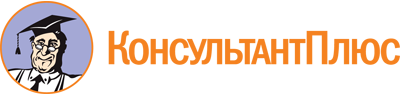 Закон Московской области от 07.06.1996 N 23/96-ОЗ
(ред. от 07.11.2023)
"О регулировании земельных отношений в Московской области"
(принят решением Мособлдумы от 29.05.1996 N 9/92)Документ предоставлен КонсультантПлюс

www.consultant.ru

Дата сохранения: 19.11.2023
 7 июня 1996 годаN 23/96-ОЗСписок изменяющих документов(в ред. законов Московской областиот 14.07.2006 N 106/2006-ОЗ, от 22.12.2006 N 244/2006-ОЗ,от 16.02.2007 N 23/2007-ОЗ, от 12.03.2008 N 16/2008-ОЗ,от 19.09.2008 N 125/2008-ОЗ, от 27.12.2008 N 236/2008-ОЗ,от 17.07.2009 N 96/2009-ОЗ, от 28.12.2009 N 181/2009-ОЗ,от 11.02.2010 N 10/2010-ОЗ, от 28.05.2010 N 61/2010-ОЗ,от 22.07.2010 N 104/2010-ОЗ, от 14.07.2011 N 125/2011-ОЗ,от 02.12.2011 N 217/2011-ОЗ, от 17.02.2012 N 11/2012-ОЗ,от 26.12.2012 N 218/2012-ОЗ, от 26.12.2012 N 219/2012-ОЗ,от 26.12.2012 N 220/2012-ОЗ, от 22.07.2013 N 83/2013-ОЗ,от 27.07.2013 N 96/2013-ОЗ, от 23.12.2013 N 160/2013-ОЗ,от 02.05.2014 N 46/2014-ОЗ, от 23.12.2014 N 178/2014-ОЗ,от 25.12.2014 N 182/2014-ОЗ, от 14.03.2015 N 26/2015-ОЗ,от 29.05.2015 N 83/2015-ОЗ, от 18.02.2016 N 9/2016-ОЗ,от 26.02.2016 N 11/2016-ОЗ, от 26.02.2016 N 14/2016-ОЗ,от 15.06.2016 N 64/2016-ОЗ, от 19.12.2016 N 163/2016-ОЗ,от 23.03.2017 N 30/2017-ОЗ, от 24.04.2017 N 63/2017-ОЗ,от 04.05.2017 N 70/2017-ОЗ, от 18.07.2017 N 124/2017-ОЗ,от 25.09.2017 N 152/2017-ОЗ, от 03.10.2017 N 162/2017-ОЗ,от 30.11.2017 N 201/2017-ОЗ, от 21.02.2018 N 12/2018-ОЗ,от 23.05.2018 N 66/2018-ОЗ, от 20.06.2018 N 86/2018-ОЗ,от 18.07.2018 N 129/2018-ОЗ, от 16.10.2018 N 165/2018-ОЗ,от 26.12.2018 N 240/2018-ОЗ, от 18.02.2019 N 13/2019-ОЗ,от 04.03.2019 N 27/2019-ОЗ, от 08.05.2019 N 80/2019-ОЗ,от 28.06.2019 N 130/2019-ОЗ, от 05.11.2019 N 221/2019-ОЗ,от 06.11.2019 N 224/2019-ОЗ, от 18.12.2019 N 267/2019-ОЗ,от 18.02.2020 N 8/2020-ОЗ, от 30.04.2020 N 77/2020-ОЗ,от 11.06.2020 N 120/2020-ОЗ, от 23.06.2020 N 125/2020-ОЗ,от 01.12.2020 N 242/2020-ОЗ, от 01.03.2021 N 21/2021-ОЗ,от 08.07.2021 N 143/2021-ОЗ, от 11.08.2021 N 162/2021-ОЗ,от 25.11.2021 N 226/2021-ОЗ, от 29.11.2021 N 235/2021-ОЗ,от 20.12.2021 N 256/2021-ОЗ, от 27.12.2021 N 272/2021-ОЗ,от 02.03.2022 N 16/2022-ОЗ, от 17.03.2022 N 26/2022-ОЗ,от 18.03.2022 N 28/2022-ОЗ, от 18.04.2022 N 47/2022-ОЗ,от 18.05.2022 N 69/2022-ОЗ, от 19.08.2022 N 144/2022-ОЗ,от 16.09.2022 N 148/2022-ОЗ, от 29.12.2022 N 257/2022-ОЗ,от 29.12.2022 N 258/2022-ОЗ, от 06.07.2023 N 129/2023-ОЗ,от 16.10.2023 N 178/2023-ОЗ, от 07.11.2023 N 200/2023-ОЗ,с изм., внесенными определением Верховного Суда РФ от 23.07.2008 N 4-Г08-27,решением Московского областного суда от 21.03.2012 N 3-36/2012)Список изменяющих документов(в ред. законов Московской области от 01.12.2020 N 242/2020-ОЗ,от 27.12.2021 N 272/2021-ОЗ, от 02.03.2022 N 16/2022-ОЗ)N п/пВид разрешенного использования земельного участка <*>Кд1Сельскохозяйственное использование12Жилая застройка4,23Утратила силу. - Закон Московской области от 27.12.2021 N 272/2021-ОЗУтратила силу. - Закон Московской области от 27.12.2021 N 272/2021-ОЗ4Передвижное жилье4,25Коммунальное обслуживание16Бытовое обслуживание1,57Культурное развитие (за исключением строки 41)1,58Религиозное использование19Ветеринарное обслуживание1,510Предпринимательство611Развлечения612Объекты дорожного сервиса613Выставочно-ярмарочная деятельность614Для размещения рекламных конструкций615Для размещения объектов охранной деятельности616Производственная деятельность1,117Тяжелая промышленность1,118Автомобилестроительная промышленность1,119Легкая промышленность1,120Фармацевтическая промышленность1,121Пищевая промышленность1,122Нефтехимическая промышленность1,123Строительная промышленность1,124Энергетика1,125Связь1,126Склады (в том числе складские площадки)627Целлюлозно-бумажная промышленность1,128Научно-производственная деятельность1,129Транспорт1,130Обеспечение обороны и безопасности1,131Курортная деятельность332Гидротехнические сооружения1,133Улично-дорожная сеть2,534Благоустройство территории135Ритуальная деятельность136Специальная деятельность1037Для размещения объектов общественного питания, обслуживающих учреждения образования1,538Отдых (рекреация) (за исключением строки 41)339Для размещения платной автостоянки и парковки2,540Для размещения базовой станции сотовой связи1041Для размещения объектов досуга и отдыха детей и подростков142Для размещения аптеки, аптечных пунктов, аптечных киосков643Для размещения иной коммерческой деятельности344Для размещения иной некоммерческой деятельности1,5